اللجنة الدائمة المعنية بحق المؤلف والحقوق المجاورةالدورة السادسة والثلاثونجنيف، من 28 مايو إلى 1 يونيو 2018اعتماد منظمات غير حكوميةمن إعداد الأمانةترد في مرفقات هذه الوثيقة معلومات عن منظمات غير حكومية التمست صفة مراقب في دورات اللجنة الدائمة المعنية بحق المؤلف والحقوق المجاورة (لجنة حق المؤلف)، عملا بالنظام الداخلي للجنة حق المؤلف (انظر الفقرة 10 من الوثيقة SCCR/1/2).إن لجنة حق المؤلف مدعوة إلى الموافقة على أن تكون المنظمات غير الحكومية المشار إليها في مرفقات هذه الوثيقة ممثَّلة في دورات اللجنة.[تلي ذلك المرفقات]منظمات غير حكومية التمست أن تكون ممثَّلة بصفة مراقب في دورات اللجنة الدائمة المعنية بحق المؤلف والحقوق المجاورة (لجنة حق المؤلف)اتحاد المؤلفيناتحاد المؤلفين عبارة عن منظمة غير ربحية تعمل على تعزيز فرص النفاذ إلى المصنفات من خلال مساعدة وتمثيل المؤلفين الذين يرغبون في مشاطرة إبداعاتهم مع القرّاء ومن خلال النهوض بتطوير المعارف لأغراض المصلحة العامة. ومحور التركيز الأساسي لاتحاد المؤلفين هو مساعدة المؤلفين على تحسين فهمهم وإدارتهم للجوانب الرئيسية لأبوة المصنف في العصر الرقمي، كي يتمكّنوا من إتاحة مصنفاتهم للجمهور على نطاق واسع.معلومات الاتصال الكاملة:Ms. Brianna SchofieldExecutive Director2705 Webster St. #5805Berkeley, CA 94705 United States of America Phone:  510.480.8302Email address: info@authorsalliance.orgWeb site: www.authorsalliance.orgمؤسسة كونكتورمؤسسة كونكتور هي منظمة غير ربحية تسعى إلى زيادة فرص النفاذ إلى المعارف والمعلومات. وتتعاون المنظمة مع المكتبات ودور المحفوظات والمتاحف وغيرها من المؤسسات الثقافية والتعليمية في أمريكا اللاتينية والكاريبي، بغرض تعزيز النفاذ المجاني والمفتوح إلى المعلومات الإلكترونية وتحسين مهارات المواطنين الرقمية.معلومات الاتصال الكاملة:Mr. Leonardo Ramírez-OrdóñezLegal RepresentativeCalle 28A#16A-08, Oficina 102Bogotá, 111311Colombia Telephone number:  (+57-1) 4732418Email address: contacto@conector.co Web site: www.conector.coمركز الملكية الفكريةأنشئ مركز الملكية الفكرية في عام 2012 وهو عبارة عن منظمة خاصة تقدم خدمات متخصصة لحماية حقوق الملكية الفكرية. وهدف المركز هو ضمان إمكانية نفاذ العاملين في المجال القانوني والقيادات الحكومية في أوغندا إلى المعارف المتطورة والمواد التدريبية والمبادئ الأخلاقية. ويقدم المركز أيضا خدمات مجانية، في شكل تمثيل في المحاكم، إلى فناني الأداء ومبدعي الفنون البصرية.معلومات الاتصال الكاملة:Mr. Mbabazi NormanDirector Copyright, Cultural and Creative EconomyP.O. Box 6417 KampalaUgandaTelephone number:  +256392996905Email address: info@ipcentre.orgWeb site: www.ipcentreug.org[نهاية المرفقات والوثيقة]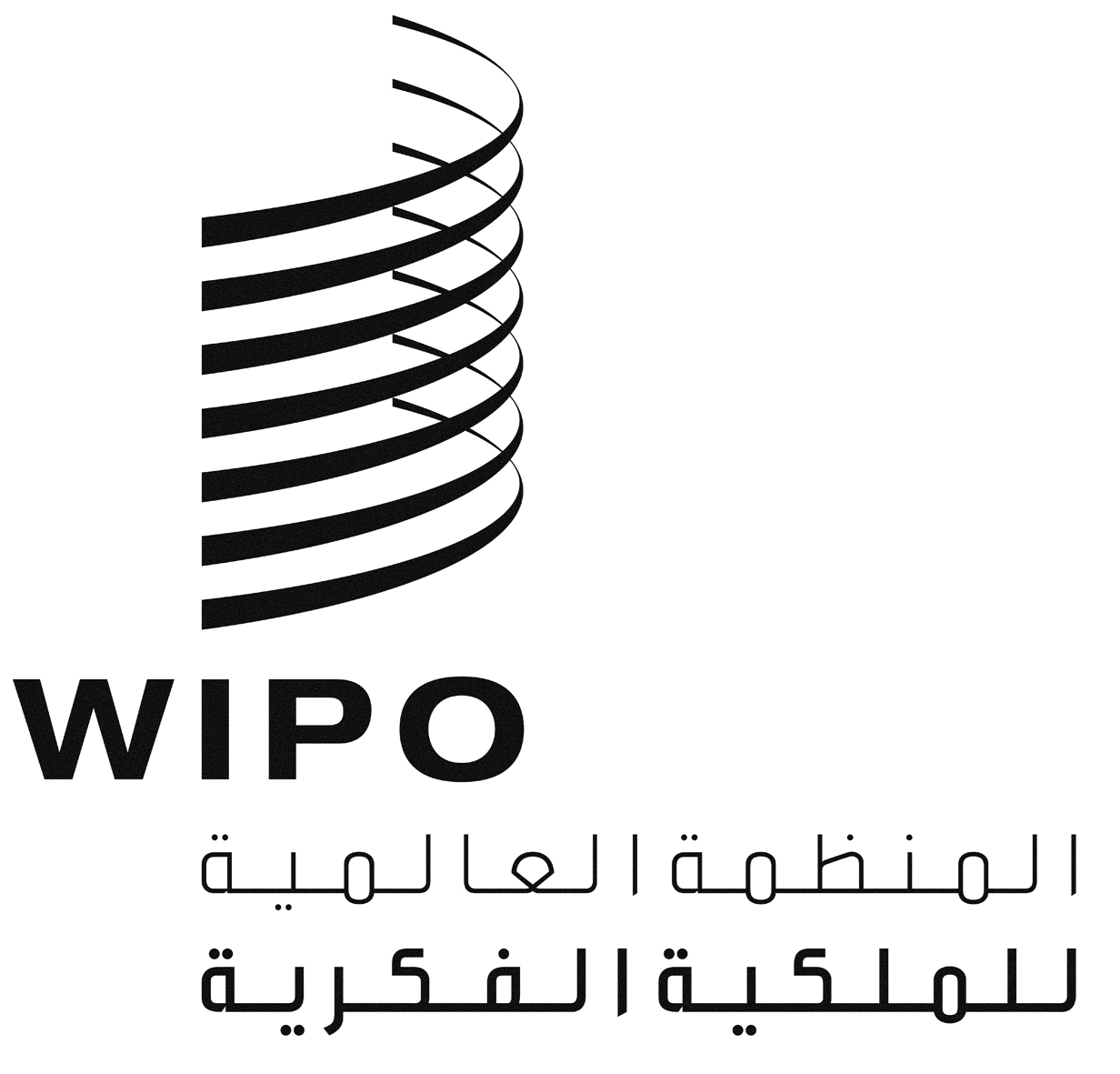 ASCCR/36/2SCCR/36/2SCCR/36/2الأصل: بالإنكليزيةالأصل: بالإنكليزيةالأصل: بالإنكليزيةالتاريخ: 10 مارس 2018التاريخ: 10 مارس 2018التاريخ: 10 مارس 2018